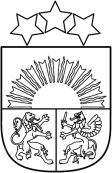 Valsts policijas koledžaRīgāGrozījumi Valsts policijas koledžas 2014.gada 9.janvāra iekšējos noteikumos Nr.2 “Profesionālās pilnveides un pieaugušo neformālās izglītības programmu izstrādes un īstenošanas kārtība Valsts policijas koledžā”Izdoti saskaņā ar Valsts pārvaldes iekārtas likuma72. panta pirmās daļas 2. punktuIzdarīt Valsts policijas koledžas 2014.gada 9.janvāra iekšējos noteikumos Nr.2 “Profesionālās pilnveides un pieaugušo neformālās izglītības programmu izstrādes un īstenošanas kārtība Valsts policijas koledžā” šādus grozījumus:Izteikt 48.1 punktu šādā redakcijā:“48.1 Apliecību sagatavo elektroniski A5 formātā uz zila fona ar pārejošu krāsas gammu. Uz apliecības paraksta vietā attēlo  paraksta tiesīgās personas paraksta foto kopiju”.Izteikt 48.4 punktu šādā redakcijā:“Aizstāt 48.4 punktā vārdus “nosūta iestādei” ar vārdiem “elektroniski nosūta klausītājam un iestādei””.Izteikt 11.pielikumu šādā redakcijā:“11.PielikumsValsts policijas koledžas2014.gada 9.janvāraiekšējiem noteikumiem Nr.2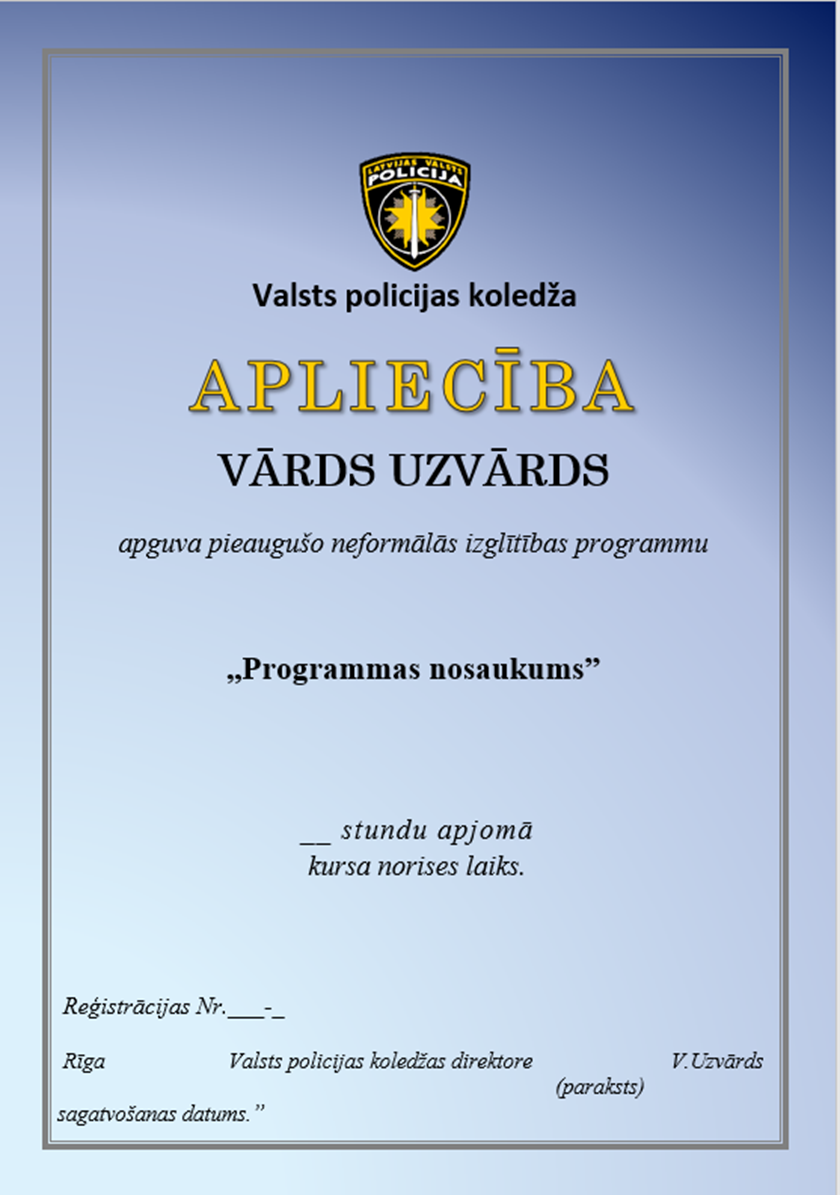 Saskaņots ar Valsts policiju 2019.gada 26.novembrī (atzinums Nr.20/599194)Direktore									D.TarāneŠIS DOKUMENTS IR PARAKSTĪTS AR ELEKTRONISKO PARAKSTU UN SATUR LAIKA ZĪMOGUAļona Pavlova, 67219634alona.pavlova@koledza.vp.gov.lv26.11.2019NOSŪTĪŠANAS UZDEVUMS:Sagatavoja:Valsts policijas koledžasNodrošinājuma nodaļas                                                                               A.Pavlova Vecākā speciāliste26.11.2019.27.11.2019                                             Iekšējie noteikumi Nr. 17VPK Nodrošinājuma nodaļa (dokumentu pārvaldības struktūrvienība)- 1 eks.VPK direktora vietnieks (studiju un mācību jautājumos)- 1 eks.VPK direktora vietnieks (dienesta un administratīvajos jautājumos)- 1 eks.VPK Izglītības koordinācijas nodaļa- 1 eks.VPK Tiesību zinātņu katedra- 1 eks.VPK Policijas tiesību katedra- 1 eks.VPK Humanitārā katedra- 1 eks.VPK Sporta katedra- 1 eks.VPK Profesionālās pilnveides nodaļa- 1 eks.VPK Kinoloģijas nodaļa- 1 eks.VPK Latgales filiāle- 1 eks.Kopā:   11 eks.